Påmeldingsblankett for kurs/konferanse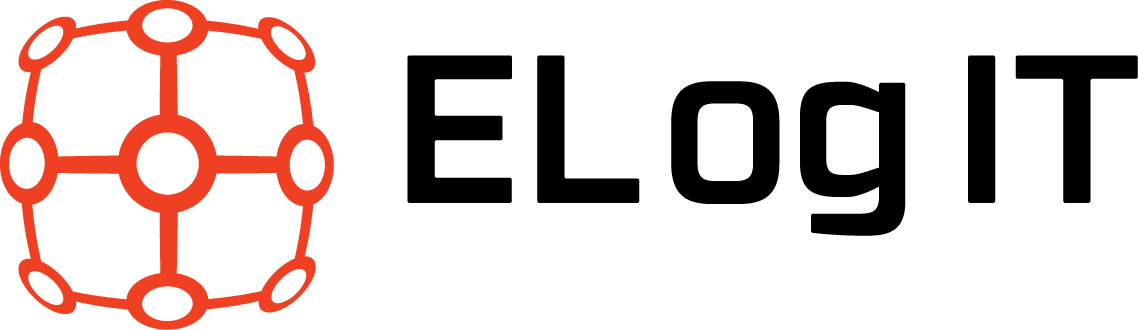 Denne returneres distriktet ferdig utfyltVi trenger underskrift av arbeidsgiver for utbetaling av stipend.					Søknaden gjelder:					Personlige opplysninger:Opplysning om arbeidsgiverSted……………den……../……2020     __________________________________					          		 Søkerens underskrift¤¤¤¤¤¤¤¤¤¤¤¤¤¤¤¤¤¤¤¤¤¤¤¤¤¤¤¤¤¤¤¤¤¤¤¤¤¤¤¤¤¤¤¤¤¤¤¤¤¤¤¤¤¤¤¤¤¤¤¤¤¤¤¤¤¤¤¤Fylles ut av klubben:Søkeren innstilles som nr………. av vår klubbs søkere.Sted……………den……./……..2020      __________________________________						  Klubbleder / tillitsvalgt underskrift¤¤¤¤¤¤¤¤¤¤¤¤¤¤¤¤¤¤¤¤¤¤¤¤¤¤¤¤¤¤¤¤¤¤¤¤¤¤¤¤¤¤¤¤¤¤¤¤¤¤¤¤¤¤¤¤¤¤¤¤¤¤¤¤¤¤¤¤For å få utbetalt stipend må nedenstående bekreftes av bedriften.Det bekreftes at søkeren er innvilget permisjon for deltakelse på ovennevnte kurs/konferanse.Permisjon er innvilget uten lønn.Sted……………den……./…….2020       __________________________________						  Bedriftens underskrift og stempel¤¤¤¤¤¤¤¤¤¤¤¤¤¤¤¤¤¤¤¤¤¤¤¤¤¤¤¤¤¤¤¤¤¤¤¤¤¤¤¤¤¤¤¤¤¤¤¤¤¤¤¤¤¤¤¤¤¤¤¤¤¤¤¤¤¤¤¤Kursets navn:Tidspunkt:Overnatting:Ja / NeiNavn:MedlemsnrAdresse:Postnr./ sted:Tlf./mobile-post adr.:FagstatusTillitsvervArbeidsgiver:Arbeidsgivers adresse: